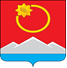 АДМИНИСТРАЦИЯ ТЕНЬКИНСКОГО ГОРОДСКОГО ОКРУГАМАГАДАНСКОЙ ОБЛАСТИП О С Т А Н О В Л Е Н И Е      07.12.2022 № 418-па                 п. Усть-ОмчугОб утверждении муниципальной программы«Развитие земельно-имущественных отношений на территории Тенькинского городского округа на 2023-2025 годы»В  соответствии  со ст. 179 Бюджетного кодекса Российской Федерации, Федеральным законом от 6 октября 2003  года № 131-ФЗ  «Об  общих   принципах   организации   местного самоуправления  в  Российской  Федерации», постановлением администрации Тенькинского городского округа Магаданской области от 24 февраля 2016 года № 120-па «Об утверждении Порядка принятия решений о разработке муниципальных программ, их формировании и реализации», администрация Тенькинского городского округа Магаданской области п о с т а н о в л я е т:1. Утвердить прилагаемую муниципальную программу «Развитие земельно-имущественных отношений на территории Тенькинского городского округа на 2023-2025 годы».2. Управлению финансов администрации Тенькинского городского округа предусмотреть в бюджете финансирование мероприятий Программы.3. Контроль исполнения постановления возложить на заместителя главы администрации Тенькинского городского округа по жилищно-коммунальному хозяйству.	4. Настоящее постановление подлежит официальному опубликованию (обнародованию) и вступает в силу с 01 января 2023 года.И. о. главы Тенькинского городского округа                                 Е. Ю. РеброваМуниципальная программа
«Развитие земельно-имущественных отношений на территории Тенькинского городского округа на 2023-2025 годы»
Паспорт
муниципальной программы «Развитие земельно-имущественных отношений на территории Тенькинского городского округа на 2023-2025 годы»I. Анализ текущего состояния проблемы с обоснованием ее решения программным методомМуниципальная собственность наряду с местными финансами составляет экономическую основу местного самоуправления. Вопросы формирования эффективного управления и распоряжения муниципальной собственностью являются приоритетным для городского округа. Решение проблемы создания эффективной системы управления муниципальным имуществом предполагает сосредоточение нормотворческих, организационных и управленческих усилий.Повышение эффективности управления и распоряжения имуществом, находящимся в муниципальной собственности городского округа, является важной составляющей для обеспечения устойчивого социально-экономического развития муниципального образования.Одной из главных задач органов местного самоуправления городского округа в сфере управления и распоряжения муниципальным имуществом является создание системы учета объектов муниципальной собственности, консолидирующей в себе полную и достоверную информацию о муниципальном имуществе.Создание указанной системы невозможно без комплексного подхода к решению вопросов оптимизации состава муниципальной собственности, повышения инвестиционной привлекательности объектов муниципальной собственности, вовлечения максимального количества таких объектов в финансово-хозяйственную деятельность.Наличие на территории Тенькинского района пустующих, фактически неиспользуемых объектов недвижимости, в том числе находящихся в муниципальной собственности, указывает на низкую эффективность работы органов местного самоуправления на данном направлении:Ежегодно на содержание таких объектов из бюджета Тенькинского городского округа расходуется значительный объем денежных средств:Одной из причин неиспользования муниципальных объектов недвижимости в хозяйственной деятельности является их ненадлежащее состояние. Для повышения инвестиционной привлекательности муниципального недвижимого имущества необходимо проведение его ремонта.Оперативность реализации принятых решений по распоряжению объектами муниципальной собственности невозможна без своевременной оценки рыночной стоимости, размера арендной платы таких объектов, проведения работ по межеванию земельных участков.Только системная работа по выявлению бесхозяйных объектов, выморочного имущества, изъятию неиспользуемого и неэффективно используемого муниципального имущества позволит исключить факты их утраты, создания угрозы причинения вреда неопределённому кругу лиц в результате разрушения, использования не по целевому назначению, а также увеличить количество объектов муниципальной собственности, вовлечённых в хозяйственный оборот.Достижение положительного результата на указанных направлениях требует постоянного повышения уровня квалификации сотрудников УИЗО, в том числе освоения ими новых программных технологий по закрепленным направлениям профессиональной деятельности.Очевидно, что для решения обозначенных вопросов необходим комплексный, системный подход, реализуемый в рамках мероприятий Программы.II. Цели и задачи ПрограммыЦелью Программы является создание эффективной системы управления муниципальным имуществом.Для достижения указанной цели необходимо решить следующие задачи:- оптимизировать муниципальную собственность;- повысить инвестиционную привлекательность объектов муниципальной собственности;- вовлечь максимальное количество объектов муниципальной собственности в хозяйственную деятельность.III. Система программных мероприятийРеализация программных мероприятий способствует решению поставленных задач. Система программных мероприятий, предусмотренных программой, представлена в Приложении № 1 к Программе.IV. Сроки (этапы) реализации ПрограммыПрограмма реализуется в течение 2023 - 2025 годов в один этап. В силу постоянного характера решаемых в рамках Программы задач выделение отдельных этапов ее реализации не предусматривается.V. Важнейшие целевые показатели и индикаторы ПрограммыПеречень целевых показателей и индикаторов Программы приведен в Приложении № 2.VI. Правовое обеспечение ПрограммыПравовое обеспечение Программы отражено в Приложении № 3.VII. Ресурсное обеспечение ПрограммыИсточники, структура и объемы финансирования мероприятий Программы изложены в Приложении № 3к Программе. Финансовое обеспечение мероприятий Программы осуществляется за счет средств бюджета муниципального образования «Тенькинский городской округ» Магаданской области. Объем финансирования Программы ежегодно корректируется при формировании бюджета муниципального образования «Тенькинский городской округ» Магаданской области на соответствующий финансовый год и плановый период, исходя из возможностей бюджета.VIII. Система управления ПрограммойРеализация Программы осуществляется в соответствии с механизмом управления и системой программных мероприятий, предусмотренных Программой. Ответственный исполнитель Программы координирует деятельность всех исполнителей по реализации программных мероприятий и несет ответственность за своевременную и качественную их реализацию.Ответственный исполнитель ежегодно оформляет и предоставляет в управление финансов администрации Тенькинского городского округа Магаданской области бюджетную заявку на финансирование Программы на очередной финансовый год не позднее 10 октября текущего года. Бюджетная заявка является расчетным требованием на финансирование программных мероприятий на очередной финансовый год.Ответственный исполнитель Программы организует ведение отчетности по реализации Программы и, ежеквартально, в срок до 15 числа месяца, следующего за отчетным кварталом, направляет в управление экономического развития администрации Тенькинского городского округа отчет о реализации Программы. Отчет по итогам года сопровождается пояснительной запиской.Сводный отчет о выполнении Программы с приложением документов предоставляется ответственным исполнителем в управление финансов и управление экономического развития администрации Тенькинского городского округа в течение одного месяца с момента прекращения Программы.Условиями прекращения реализации Программы являются: досрочное достижение цели и задач Программы.Контроль над исполнением Программы осуществляется в соответствии с постановлениями администрации Тенькинского городского округа от 24.02.2016 № 120-па «Об утверждении Порядка принятия решений о разработке муниципальных программ, их формировании и реализации», от 02.11.2010 № 295-па «Об утверждении порядка оценки эффективности реализации муниципальных программ».IХ. Ожидаемые социально-экономические результатыПрограммыВ результате реализации мероприятий Программы ожидается увеличение размера поступивших в бюджет муниципального образования «Тенькинский городской округ» Магаданской области денежных средств, в результате возмездного использования муниципального имущества.Х. План мероприятий ПрограммыПлан мероприятий Программы изложен в Приложении № 5. Приложение № 1К муниципальной программе
«Развитие земельно-имущественных отношений на территории Тенькинского городского округа на 2023-2025 годы»
Система программных мероприятий
муниципальной программы «Развитие земельно-имущественных отношений на территории Тенькинского городского округа на 2023-2025 годы»
Приложение № 2
к муниципальной программе
«Развитие земельно-имущественных отношений на территории Тенькинского городского округа на 2023-2025 годы»Важнейшие целевые показатели и индикаторы муниципальной программы
«Развитие земельно-имущественных отношений на территории Тенькинского городского округа на 2023-2025 годы»Приложение №3
к муниципальной программе
«Развитие земельно-имущественных отношений на территории Тенькинского городского округа на 2023-2025 годы»Правовое обеспечение муниципальной программы«Развитие земельно-имущественных отношений на территории Тенькинского городского округа на 2023-2025 годы»Приложение №4к муниципальной программе
«Развитие земельно-имущественных отношений на территории Тенькинского городского округа на 2023-2025 годы»Ресурсное обеспечение муниципальной программы«Развитие земельно-имущественных отношений на территории Тенькинского городского округа на 2023-2025 годы»Приложение №5К муниципальной программе
«Развитие земельно-имущественных отношений на территории Тенькинского городского округа на 2023-2025 годы»План мероприятий
муниципальной программы «Развитие земельно-имущественных отношений на территории Тенькинского городского округа на 2023-2025 годы»
____________________________УТВЕРЖДЕНАПостановлением администрацииТенькинского городского округаМагаданской областиот 07.12.2022 № 418-паНаименование муниципальной программыМуниципальная программа «Развитие земельно-имущественных отношений на территории Тенькинского городского округа на 2023-2025 годы»(далее - Программа)Цели муниципальной программыСоздание эффективной системы управления муниципальным имуществомЗадачи муниципальной программы- оптимизация муниципальной собственности;- вовлечение максимального количества объектов муниципальной собственности в хозяйственную деятельность;- повышение инвестиционной привлекательности объектов муниципальной собственности.Ответственный исполнитель муниципальной программыУправление имущественных и земельных отношений администрации Тенькинского городского округа Магаданской области (далее – УИЗО)Участники муниципальной программыУправление жилищно-коммунального хозяйства, дорожной деятельности и благоустройства администрации Тенькинского городского округа (далее - УЖКХ, дорожной деятельности и благоустройства) Подпрограммы муниципальной программы (при наличии)нетЦелевые показатели муниципальной программы- количество прекративших существование объектов муниципальной собственности, снятых с государственного кадастрового учета;- количество выявленных бесхозяйных, выморочных объектов, из них поставленных на государственный  кадастровый учет, зарегистрированных в отношении них прав муниципальной собственности;- количество выявленных объектов муниципальной собственности, фактически неиспользуемых правообладателями, используемых не по целевому назначению;- количество отремонтированных объектов муниципальной собственности, из них, вовлеченных в хозяйственную деятельность;- количество сформированных земельных участков, из них, вовлеченных в хозяйственную деятельность;- размер поступивших в бюджет муниципального образования «Тенькинский городской округ» Магаданской области денежных средств в результате распоряжения муниципальным имуществом.Сроки и этапы реализации муниципальной программы2023 - 2025 годы(Выделение отдельных этапов реализации муниципальной программы не предусмотрено)Ресурсное обеспечение муниципальной программыОбщий объем финансирования муниципальной программы составляет 108929,6 тыс. рублей, из них по годам за счет средств местного бюджета:2023 год – 46776,6 тыс. рублей;2024 год – 26098,9 тыс. рублей;2025 год – 26054,1 тыс. рублейЗа счет средств внебюджетных источников – 10 000,00 тыс. рублей.Ожидаемые результаты реализации муниципальной программы- снижение расходов бюджета Тенькинского городского округа  на содержание пустующих муниципальных объектов недвижимого имущества;- увеличение доходов бюджета Тенькинского городского округа от использования муниципального имущества.Справочно: объем налоговых расходов муниципального образования в рамках реализации муниципальной программы-Количество муниципальных объектов, включенных в состав казны Тенькинского городского округа, прекративших своё существованиеКоличество пустующих муниципальных объектов недвижимостиКоличество пустующих муниципальных объектов недвижимости, содержание которых финансируется из местного бюджета2021 167321720221264017Возмещение коммунальных услуг за пустующие муниципальные объекты недвижимости (теплоснабжение) тыс. руб.Возмещение коммунальных услуг за пустующие муниципальные объекты недвижимости (электроэнергия) тыс. руб.2021 2792,1629,820224064,3460,1N п/пНаименование мероприятияНаименование мероприятияИсполнительИсполнительСрок реализацииСрок реализацииСтоимость мероприятия (тыс. руб.)Стоимость мероприятия (тыс. руб.)Стоимость мероприятия (тыс. руб.)Стоимость мероприятия (тыс. руб.)Стоимость мероприятия (тыс. руб.)Стоимость мероприятия (тыс. руб.)Стоимость мероприятия (тыс. руб.)Источник финансированияN п/пНаименование мероприятияНаименование мероприятияИсполнительИсполнительСрок реализацииСрок реализациивсеговсегов т.ч. по годамв т.ч. по годамв т.ч. по годамв т.ч. по годамв т.ч. по годамИсточник финансированияN п/пНаименование мероприятияНаименование мероприятияИсполнительИсполнительСрок реализацииСрок реализациивсеговсего2023г2023г2024г2024г2025гИсточник финансирования1223344556677891Мероприятия, направленные на оптимизацию состава муниципальной собственности:Мероприятия, направленные на оптимизацию состава муниципальной собственности:Мероприятия, направленные на оптимизацию состава муниципальной собственности:Мероприятия, направленные на оптимизацию состава муниципальной собственности:Мероприятия, направленные на оптимизацию состава муниципальной собственности:Мероприятия, направленные на оптимизацию состава муниципальной собственности:Мероприятия, направленные на оптимизацию состава муниципальной собственности:Мероприятия, направленные на оптимизацию состава муниципальной собственности:Мероприятия, направленные на оптимизацию состава муниципальной собственности:Мероприятия, направленные на оптимизацию состава муниципальной собственности:Мероприятия, направленные на оптимизацию состава муниципальной собственности:Мероприятия, направленные на оптимизацию состава муниципальной собственности:Мероприятия, направленные на оптимизацию состава муниципальной собственности:Мероприятия, направленные на оптимизацию состава муниципальной собственности:1.1Разработка проектной документации на снос муниципальных объектов недвижимости, прекративших существованиеРазработка проектной документации на снос муниципальных объектов недвижимости, прекративших существованиеУИЗО УИЗО 2023-20252023-2025900,0900,0300,0300,0300,0300,0300,0Бюджет муниципального образования «Тенькинский городской округ» Магаданской области (далее – Местный бюджет)1.2Снос муниципальных нежилых объектов недвижимости, прекративших существованиеСнос муниципальных нежилых объектов недвижимости, прекративших существованиеУИЗОУИЗО2023-20252023-20259865,69865,67065,67065,61400,01400,01400,0Местный бюджет1.3Снос муниципальных жилых объектов недвижимости, прекративших существованиеСнос муниципальных жилых объектов недвижимости, прекративших существованиеУЖКХУЖКХ2023-20252023-20259100,09100,06300,06300,01400,01400,01400,0Местный бюджет1.4Проведение работы по снятию с кадастрового учета объектов, прекративших существование и прекращению прав на нихПроведение работы по снятию с кадастрового учета объектов, прекративших существование и прекращению прав на нихУИЗОУИЗО2023-2025 2023-2025 517,0517,0110,0110,0198,0198,0209,0Местный бюджет1.5Проведение  технической  инвентаризации объектов муниципальной собственности(оценка технического состояния, подготовка технических планов, паспортов) Проведение  технической  инвентаризации объектов муниципальной собственности(оценка технического состояния, подготовка технических планов, паспортов) УИЗОУИЗО2023-20252023-20251578,01578,0688,0688,0445,0445,0445,0Местный бюджет2Мероприятия, направленные на вовлечение максимального количества объектов муниципальной собственности в хозяйственную деятельность:Мероприятия, направленные на вовлечение максимального количества объектов муниципальной собственности в хозяйственную деятельность:Мероприятия, направленные на вовлечение максимального количества объектов муниципальной собственности в хозяйственную деятельность:Мероприятия, направленные на вовлечение максимального количества объектов муниципальной собственности в хозяйственную деятельность:Мероприятия, направленные на вовлечение максимального количества объектов муниципальной собственности в хозяйственную деятельность:Мероприятия, направленные на вовлечение максимального количества объектов муниципальной собственности в хозяйственную деятельность:Мероприятия, направленные на вовлечение максимального количества объектов муниципальной собственности в хозяйственную деятельность:Мероприятия, направленные на вовлечение максимального количества объектов муниципальной собственности в хозяйственную деятельность:Мероприятия, направленные на вовлечение максимального количества объектов муниципальной собственности в хозяйственную деятельность:Мероприятия, направленные на вовлечение максимального количества объектов муниципальной собственности в хозяйственную деятельность:Мероприятия, направленные на вовлечение максимального количества объектов муниципальной собственности в хозяйственную деятельность:Мероприятия, направленные на вовлечение максимального количества объектов муниципальной собственности в хозяйственную деятельность:Мероприятия, направленные на вовлечение максимального количества объектов муниципальной собственности в хозяйственную деятельность:Мероприятия, направленные на вовлечение максимального количества объектов муниципальной собственности в хозяйственную деятельность:2.1Проведение оценочных работ в отношении объектов муниципальной собственностиПроведение оценочных работ в отношении объектов муниципальной собственностиУИЗОУИЗО2023-20252023-2025538,0538,0278,0278,0130,0130,0130,0Местный бюджет2.2Выявление собственников и правообладателей объектов недвижимости  (запросы в БТИ и др. организации)Выявление собственников и правообладателей объектов недвижимости  (запросы в БТИ и др. организации)УИЗОУИЗО2023-20252023-202590,090,030,030,030,030,030,0Местный бюджет2.3Проведение работ, направленных на оформление муниципальной собственности, в отношении бесхозяйного, выморочного имущества (получение свидетельства о праве на наследство) Проведение работ, направленных на оформление муниципальной собственности, в отношении бесхозяйного, выморочного имущества (получение свидетельства о праве на наследство) УИЗОУИЗО2023-20252023-2025334,0334,0154,0154,090,090,090,0Местный бюджет3.Мероприятия, направленные на повышение инвестиционной привлекательности объектов:Мероприятия, направленные на повышение инвестиционной привлекательности объектов:Мероприятия, направленные на повышение инвестиционной привлекательности объектов:Мероприятия, направленные на повышение инвестиционной привлекательности объектов:Мероприятия, направленные на повышение инвестиционной привлекательности объектов:Мероприятия, направленные на повышение инвестиционной привлекательности объектов:Мероприятия, направленные на повышение инвестиционной привлекательности объектов:Мероприятия, направленные на повышение инвестиционной привлекательности объектов:Мероприятия, направленные на повышение инвестиционной привлекательности объектов:Мероприятия, направленные на повышение инвестиционной привлекательности объектов:Мероприятия, направленные на повышение инвестиционной привлекательности объектов:Мероприятия, направленные на повышение инвестиционной привлекательности объектов:Мероприятия, направленные на повышение инвестиционной привлекательности объектов:Мероприятия, направленные на повышение инвестиционной привлекательности объектов:3.1Содержание пустующих муниципальных нежилых объектов недвижимости (оплата жилищно-коммунальных услуг)Содержание пустующих муниципальных нежилых объектов недвижимости (оплата жилищно-коммунальных услуг)УИЗОУИЗО2023-20252023-202513573,513573,54524,54524,54524,54524,54524,5Местный бюджет3.2Содержание пустующих муниципальных объектов недвижимости (ограничение доступа)Содержание пустующих муниципальных объектов недвижимости (ограничение доступа)УИЗОУИЗО2023-20252023-20251701,01701,0567,0567,0567,0567,0567,0Местный бюджет3.3Проведение работ по улучшению состояния муниципальных нежилых объектов недвижимости Проведение работ по улучшению состояния муниципальных нежилых объектов недвижимости УИЗОУИЗО2023-20252023-202518106,018106,08106,08106,0000Местный бюджет3.3Проведение работ по улучшению состояния муниципальных нежилых объектов недвижимости Проведение работ по улучшению состояния муниципальных нежилых объектов недвижимости УИЗОУИЗО2023-20252023-202518106,018106,010000,010000,0Внебюджетные источники3.4Проведение работ по разделу (объединению)  муниципальных помещенийПроведение работ по разделу (объединению)  муниципальных помещенийУИЗОУИЗО2023-20252023-2025360,0360,0120,0120,0120,0120,0120,0Местный бюджет3.5Формирование земельных участков (межевание)Формирование земельных участков (межевание)УИЗОУИЗО2023-20252023-20251872,0 1872,0 624,0624,0624,0624,0624,0Местный бюджет3.6Проведение комплексных кадастровых работПроведение комплексных кадастровых работУИЗОУИЗО2023-20252023-2025243,0243,0243,0243,0Местный бюджет3.7Выполнение комплекса лесоустроительных работ и разработка лесохозяйственного регламента на территории Тенькинского городского округаВыполнение комплекса лесоустроительных работ и разработка лесохозяйственного регламента на территории Тенькинского городского округаУИЗОУИЗО2023-20252023-20251500,01500,01500,01500,0Местный бюджет4.Обеспечение выполнения функций казенными учреждениямиОбеспечение выполнения функций казенными учреждениямиОбеспечение выполнения функций казенными учреждениямиОбеспечение выполнения функций казенными учреждениямиОбеспечение выполнения функций казенными учреждениямиОбеспечение выполнения функций казенными учреждениямиОбеспечение выполнения функций казенными учреждениямиОбеспечение выполнения функций казенными учреждениямиОбеспечение выполнения функций казенными учреждениямиОбеспечение выполнения функций казенными учреждениямиОбеспечение выполнения функций казенными учреждениямиОбеспечение выполнения функций казенными учреждениямиОбеспечение выполнения функций казенными учреждениямиОбеспечение выполнения функций казенными учреждениями4.1Компенсация расходов на оплату стоимости проезда и провоза багажа к месту использования отпуска и обратно УИЗОУИЗО2023-20252023-2025850,0850,0250,0250,0350,0350,0250,0250,0Местный бюджет4.2Обеспечение функций учрежденияУИЗОУИЗО2023-20252023-202547801,547801,515916,515916,515920,415920,415964,615964,6Местный бюджетN п/пНаименование показателей и индикаторовЕдиница
измеренияЗначение показателей и индикаторов по годамЗначение показателей и индикаторов по годамЗначение показателей и индикаторов по годамЗначение показателей и индикаторов по годамN п/пНаименование показателей и индикаторовЕдиница
измерения2022202320242025Количество прекративших существование объектов муниципальной собственности, снятых с государственного кадастрового учетаединиц42576777Количество выявленных бесхозяйных, выморочных объектов и зарегистрированных в отношении них прав муниципальной собственностиединиц8888Количество отремонтированных нежилых объектов муниципальной собственностиединиц1111Количество отремонтированных нежилых объектов муниципальной собственности, вовлеченных в хозяйственную деятельностьединиц1111Количество сформированных земельных участковединиц8888Количество сформированных земельных участков, вовлеченных в хозяйственную деятельностьединиц4678Размер поступивших в бюджет муниципального образования «Тенькинский городской округ» Магаданской области денежных средств, в результате возмездного использования муниципального имуществатыс. руб.21000,021000,024000,026000,0N
п/пВид правового акта (распорядительного документа)Примерное наименование правового акта (распорядительного документа)Срок разработкиРазработчик 123451.Решение Собрания представителей Тенькинского городского округаОб утверждении прогнозного плана приватизацииежегодноУИЗО2.Постановление администрации Тенькинского городского округа Магаданской областиО согласовании условий приватизации муниципального имуществапо мере необходимостиУИЗО3.Распоряжение УИЗО О проведении приватизации муниципального имуществапо мере необходимостиУИЗО4.Распоряжение управления имущественных и земельных отношений О проведении аукциона (конкурса) на право заключения договора аренды муниципального имуществапо мере необходимостиУИЗОГод реализации программыСтоимость мероприятий, тыс. рублейОбъем финансирования, тыс. рублейОбъем финансирования, тыс. рублейОбъем финансирования, тыс. рублейОбъем финансирования, тыс. рублейОбъем финансирования, тыс. рублейОбъем финансирования, тыс. рублейГод реализации программыСтоимость мероприятий, тыс. рублейвсегов том числе по источникам финансированияв том числе по источникам финансированияв том числе по источникам финансированияв том числе по источникам финансированияСправочно: Объем налоговых расходовГод реализации программыСтоимость мероприятий, тыс. рублейвсегоМестный бюджетФБОБВнебюджетные источникиСправочно: Объем налоговых расходов12345678202356776,656776,646776,6--10000,0-202426098,926098,926098,9----202526054,126054,126054,1----Итого108929,6108929,6108929,6----N
п/пНаименование мероприятияСрок реализации мероприятияСрок реализации мероприятияСрок реализации мероприятияСрок реализации мероприятияСрок реализации мероприятияСрок реализации мероприятияСрок реализации мероприятияСрок реализации мероприятияСрок реализации мероприятияСрок реализации мероприятияСрок реализации мероприятияСрок реализации мероприятияОтветственный исполнительN
п/пНаименование мероприятия2023 год2023 год2023 год2023 год2024 год2024 год2024 год2024 год2025 год2025 год2025 год2025 годОтветственный исполнительN
п/пНаименование мероприятияI кв-лII кв-лIII кв-лIV кв-лI кв-лII кв-лIII кв-лIV кв-лI кв-лII кв-лIII кв-лIV кв-лОтветственный исполнитель1234567891011121314151Разработка проектной документации на снос муниципальных объектов недвижимости, прекративших существованиеххххххххУИЗО 2Снос муниципальных нежилых объектов, прекративших существованиеххххххххххххУИЗО 3Снос муниципальных жилых объектов, прекративших существованиеУЖКХ, дорожной деятельности и благоустройства4Проведение работы по снятию с кадастрового учета объектов, прекративших существование и прекращению прав на нихххххххххххххУИЗО5Проведение  технической  инвентаризации объектов муниципальной собственности(оценка технического состояния, подготовка технических планов, паспортов) ххххххххххххУИЗО6Проведение оценочных работ в отношении объектов муниципальной собственностиххххххххххххУИЗО7Выявление собственников и правообладателей объектов недвижимости  (запросы в БТИ и др. организации)ххххххххххххУИЗО 8Проведение работ, направленных на оформление муниципальной собственности, в отношении бесхозяйного, выморочного имущества (получение свидетельства о праве на наследство)ххххххххххххУИЗО 9Содержание пустующих муниципальных нежилых объектов недвижимости (оплата жилищно-коммунальных услуг)ххххххххххххУИЗО10Содержание пустующих муниципальных объектов недвижимости (ограничение доступа)ххххххххххххУИЗО11Проведение работ по улучшению состояния муниципальных нежилых объектов недвижимостиххххххххххххУИЗО12Проведение работ по разделу (объединению)  муниципальных помещенийххххххххххххУИЗО13Формирование земельных участков (межевание)ххххххххххххУИЗО14Проведение комплексных кадастровых работххххххххххххУИЗО15Выполнение комплекса лесоустроительных работ и разработка лесохозяйственного регламента на территории Тенькинского городского округаххххххххххххУИЗО16Компенсация расходов на оплату стоимости проезда и провоза багажа к месту использования отпуска и обратноххххххххххххУИЗО17Обеспечение функций учрежденияххххххххххххУИЗО